 Ebola crisis activity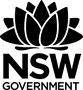 AimInvestigate the number of reported cases and deaths from Ebola during the 2014 epidemic. Why did the WHO act so urgently? What would have happened if they had not? What would the death toll have been today?TaskResource:Ebola virus outbreak timeline abc.net.auUsing the timeline link above, or otherwise, record the number of cases/death against time in a spreadsheet (include in your answer the spreadsheet view of GeoGebra) and investigate the correlation between the number of cases/deaths over time. Use the finding of your investigation to answer the following questions:Why did the World Health Organisation (WHO) act so urgently?What would have happened if they had not?What would the death toll have been today?